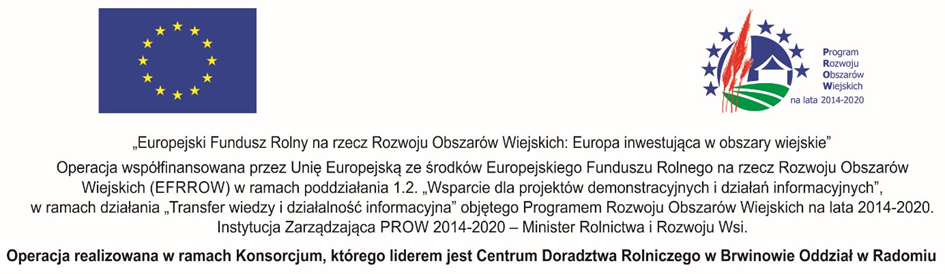 Materiał informacyjnyCharakterystyka gospodarstwa:Imię i nazwisko rolnika: Jerzy Smejda Adres  zamieszkania rolnika: Psary Stare 18, 97-320 Wolbórz, powiat: piotrkowski, województwo: łódzkieAdres obiektu demonstracyjnego: Psary Stare 18, 97-320 WolbórzDane do kontaktu  z gospodarstwem, tel. 608430450Nr producenta w systemie ARiMR: 023696425Gospodarstwo spełnia normy i wymogi  warunkowości Gospodarstwo Państwa Snejdów położone jest na terenie wsi Psary Stare w powiecie piotrkowskim w gminie Wolbórz. Powierzchnia gospodarstwa wynosi: 200 ha.  Główny kierunek produkcji roślinnej to zboża ozime oraz jare z przeznaczeniem na paszę. Rolnik uprawia również na niewielkim areale rośliny strączkowe (głównie łubiny). Gleby gospodarstwa  są mało zróżnicowane  z przewagą gleb średnich w następujących klasach bonitacyjnych: IIIa, IIIb, IVa, IVb, V, VI. Gospodarstwo położone jest w strefie intensywnego rolnictwa.Główną gałęzią produkcji gospodarstwa jest tucz trzody chlewnej. Obecnie pogłowie zwierząt to 2000 szt. trzody chlewnej utrzymywanej w systemie zamkniętym na rusztach. Całość produkcji nawozów naturalnych (gnojowica) stosowana jest na posiadanych użytkach rolnych.Utrzymywane zwierzęta:Lochy – 180Knur- 1Tuczniki – 700Warchlaki – 700 Prosiaki - 419Budynki i budowle: Na terenie gospodarstwa są:chlewnie 1650 m2, budynki magazynowo-gospodarcze 1200m2,  silosy zbożowe, garaże na maszyny, pomieszczenie magazynowe, budynek przygotowania pasz.Park maszynowy : ciągniki rolnicze - 4szt., kombajn zbożowy, opryskiwacz polowy, ładowarki teleskopowe - 2szt., agregat uprawowo-siewny, talerzówka, pługi - 2szt.,  suszarnie - 2szt., rozsiewacz wapna i nawozu.  Opis obiektu demonstracyjnegoTemat demonstracji:  Produkcja i wykorzystanie krajowych źródeł białka roślinnego na cele paszowe.Powierzchnia  obiektu demonstracyjnego  wynosi 0,25 ha  soi oraz 0, 25 łubinu.Celem demonstracji jest upowszechnianie wśród rolników dobrych praktyk oraz innowacyjnych rozwiązań stosowanych w produkcji i wykorzystaniu krajowych źródeł białka roślinnego na cele paszowe, poprawa wyników gospodarczych oraz ułatwianie restrukturyzacji i modernizacji gospodarstw, szczególnie z myślą o zwiększeniu uczestnictwa w rynku i zorientowania na rynek, a także zróżnicowania produkcji rolnej.III . Dane do kontaktu z doradcą rolniczym Imię i nazwisko: Hubert Sierant, tel. 519301082, h.sierant@lodr-bratoszewice.pl ,Agnieszka Laszczyk, tel. 519301079, a.laszczyk@lodr-bratoszewice.pl; Łódzki Ośrodek Doradztwa Rolniczego zs. w Bratoszewicach Informacja o rodzaju i miejscu zamieszczania materiałów informacyjno-edukacyjnych wytwarzanych w ramach realizacji całej operacji wraz ze ścieżką dostępu ( strona www, media społecznościowe).  Strona internetowa: www.lodr-bratoszewice.plhttps://www.lodr-bratoszewice.pl/projekty-ue/strony/informacja-o-projekcie-1Facebook: Łódzki Ośrodek Doradztwa Rolniczego z siedzibą w Bratoszewicach ŁODR/ Bratoszewice:Centrum Doradztwa Rolniczego w Brwinowie Oddział w Radomiu https://www.cdr.gov.pl/projekty-i-wspolpraca/demonstracje-bialkoOpracował:  Agnieszka Laszczyk, Hubert Sierant